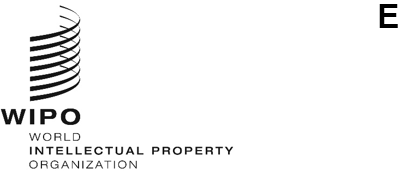 a/65/9ORIGINAL: EnglishDATE: July 15, 2024Assemblies of the Member States of WIPOSixty-Fifth Series of MeetingsGeneva, July 9 to 17, 2024proposal of the DELEGATION OF THE RUSSIAN FEDERATION on the Assistance and Support for Ukraine’s Innovation and Creativity Sector and Intellectual Property systemsubmitted by the Delegation of the Russian FederationIn a communication to the Secretariat received on July 15, 2024, the Delegation of the Russian Federation submitted the enclosed proposal in the framework of Agenda Item 18, “Assistance and Support for Ukraine’s Innovation and Creativity Sector and Intellectual Property System”.[Annex follows]AGENDA ITEM 18. ASSISTANCE AND SUPPORT FOR UKRAINE'S INNOVATION AND CREATIVITY SECTOR AND INTELLECTUAL PROPERTY SYSTEM (document A/65/7)The Assemblies of WIPO each in so far as it is concerned:Took note of the Report on the Assistance and Support for Ukraine’s Innovation and Creativity Sector and Intellectual Property System contained in document A/65/7; andDecided to refer this agenda item to the attention of the Program and Budget Committee.[End of Annex and of document]